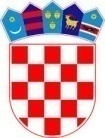                      REPUBLIKA HRVATSKA          SPLITSKO-DALMATINSKA ŽUPANIJA                       OPĆINA  ZADVARJEKlasa : 120-01/22-01/03UrBroj:2155/04-04-22-01Zadvarje , 29.04.2022                                                                   JAVNI POZIV                                     za prikupljanje ponuda za rad na poslovima nadzornika provedbe koncesije nad održavanjem canjoninga   u kanjonu rijeke CetineOpćina Zadvarje upućuje javni poziv  svim zainteresiranim za obavljanje poslova nadzornika provedbe koncesije nad održavanjem canjoninga u kanjonu rijeke CetinePeriod rada je 15.05.2022-01.10.2022Zasniva se ugovorni odnos (Ugovor o djelu)Netto plaća iznosi 5.000,00 kunaNa natječaj se mogu javiti nezaposlene osobe sa navršenih 15 godina života, studenti, umirovljenici..Prednost imaju osobe sa prebivalištem na području općine ZadvarjePoslovi su slijedeći:Izdavanje računa ovlaštenim koncesionarima sukladno broju posjetitelja Ažurno vođenje računa ,te predaja kopija Naručiocu usluga jednom mjesečno u upravnoj zgradi općine radi fakturiranja računa  Ustanovi za zaštitu zaštićenog krajobraza „Krš i more“Uredno kontroliranje ulaza u kanjon sukladno izdanim rješenjima o koncesijama Ustanove za zaštitu zaštićenog krajobraza „Krš i more“ svakim danom od 15.05-01.10.2022 u terminu od 9-17 sati. S pravom na jedan dan slobodnog u tjednu prema izboru.Dostaviti: ZAMOLBU s preslikom osobne.Rok za dostavu ponuda :od 02.05.-10.08.2022Zahtjev se dostavlja Jedinstvenom upravnom odjelu Općine Zadvarje  na e mail opcina.zadvarje@st.t-com.hr ili opcina.zadvarje2@st.t-com.hr,ili osobno na adresu općine Zadvarje, Sv. Kate 28 212 55 Zadvarje                                                                                             Načelnik            						        Ivan Krželj mag.ing.el.